הערכת תוצרי תלמידים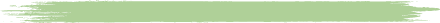 לצורך הערכת תוצרי התלמידים ומיון התשובות שלהם ניתן להיעזר בטבלה הבאה.שם התלמיד/הכל התשובות נכונותלא פסלו נימוקיםהמבוססים על משפט מזויףהערותסה"כ